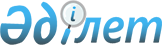 2021-2023 жылдарға арналған аудандық бюджет туралықмола облысы Жақсы аудандық мәслихатының 2020 жылғы 24 желтоқсандағы № 6С-66-1 шешімі. Ақмола облысының Әділет департаментінде 2021 жылғы 15 қаңтарда № 8319 болып тіркелді.
      Қазақстан Республикасының 2008 жылғы 4 желтоқсандағы Бюджет кодексінің 9 бабының 2 тармағына, Қазақстан Республикасының 2001 жылғы 23 қаңтардағы "Қазақстан Республикасындағы жергілікті мемлекеттік басқару және өзін-өзі басқару туралы" Заңының 6 бабына сәйкес, Жақсы аудандық мәслихаты ШЕШІМ ҚАБЫЛДАДЫ:
      1. 2021-2023 жылдарға арналған аудандық бюджет тиісінше 1, 2 және 3 қосымшаларына сәйкес, оның ішінде 2021 жылға келесі көлемдерде бекітілсін:
      1) кірістер – 5684059,2 мың теңге, оның ішінде:
      салықтық түсімдер – 722654 мың теңге;
      салықтық емес түсімдер – 9383,6 мың теңге;
      негізгі капиталды сатудан түсетін түсімдер – 18299 мың теңге;
      трансферттер түсімі – 4933722,6 мың теңге;
      2) шығындар – 5826354,5 мың теңге;
      3) таза бюджеттік кредиттеу – 11763,1 мың теңге, оның ішінде:
      бюджеттік кредиттер – 26253 мың теңге;
      бюджеттік кредиттерді өтеу – 14489,9 мың теңге;
      4) қаржы активтерімен операциялар бойынша сальдо – 39711,2 мың теңге, оның ішінде:
      қаржы активтерін сатып алу – 39711,2 мың теңге;
      5) бюджет тапшылығы (профициті) – (-193769,6) мың теңге;
      6) бюджет тапшылығын қаржыландыру (профицитін пайдалану) – 193769,6мың теңге
      Ескерту. 1-тармақ жаңа редакцияда - Ақмола облысы Жақсы аудандық мәслихатының 07.12.2021 № 7ВС-16-1 (01.01.2021 бастап қолданысқа енгізіледі) шешімімен.


      2. Аудандық бюджетке 100 пайыз көлемінде әлеуметтік салықты бөлу нормативі ескерілсін.
      3. 2021 жылға арналған аудандық бюджетінде облыстық бюджеттен 2583795 мың теңге сомасында субвенция қарастырылғаны ескерілсін.
      4. 2021 жылға арналған аудандық бюджетте ауыл, ауылдық округтердің бюджеттеріне аудандық бюджеттен берілетін субвенция көлемдері 182461 мың теңге сомасында қарастырылғаны ескерілсін, оның ішінде:
      Жақсы ауылына 23329 мың теңге;
      Жаңа Қийма ауылдық округіне 19443 мың теңге;
      Запорожье ауылдық округіне 14413 мың теңге;
      Белағаш ауылына 12005 мың теңге;
      Киев ауылына 11250 мың теңге;
      Новокиенка ауылына 11521 мың теңге;
      Подгорное ауылына 9559 мың теңге;
      Терісаққан ауылына 11869 мың теңге;
      Чапай ауылына 8694 мың теңге;
      Беловод ауылдық округіне 13845 мың теңге;
      Ешім ауылдық округіне 14574 мың теңге;
      Калинин ауылдық округіне 10549 мың теңге;
      Қызылсай ауылдық округіне 10656 мың теңге;
      Тарасов ауылдық округіне 10754 мың теңге.
      5. 2021 жылға арналған аудандық бюджет түсімдерінің құрамында республикалық бюджеттен нысаналы трансферттер мен бюджеттік кредиттер 4 қосымшаға сәйкес қарастырылғаны ескерілсін.
      Аудандық бюджет бойынша нысаналы трансферттердің көрсетілген сомаларын бөлу Жақсы ауданы әкімдігінің қаулысымен белгіленді.
      6. Аудандық бюджеттің шығыстарының құрамында 2021 жылға арналған облыстық бюджеттен 5 қосымшаға сәйкес нысаналы трансферттер қарастырылғаны ескерілсін.
      Аудандық бюджет бойынша нысаналы трансферттердің көрсетілген сомаларын бөлу Жақсы ауданы әкімдігінің қаулысымен белгіленді.
      7. 2021 жылға арналған аудандық бюджетте 14489,9 мың теңге сомасында бюджеттік кредиттер бойынша негізгі борышты өтеу қарастырылғаны ескерілсін
      Ескерту. 7-тармақ жаңа редакцияда - Ақмола облысы Жақсы аудандық мәслихатының 07.12.2021 № 7ВС-16-1 (01.01.2021 бастап қолданысқа енгізіледі) шешімімен.


      8. 2021 жылға арналған ауданның жергілікті атқарушы органының резерві 10898 мың теңге сомасында бекітілсін.
      Ескерту. 8-тармақ жаңа редакцияда - Ақмола облысы Жақсы аудандық мәслихатының 17.03.2021 № 7С-4-3 (01.01.2021 бастап қолданысқа енгізіледі) шешімімен.


      9. 2021 жылға арналған аудандық бюджетте, облыстық мәслихатпен келісілген тізбеге сәйкес, азаматтық қызметшілер болып табылатын және ауылдық жерде жұмыс істейтін әлеуметтік қамсыздандыру, мәдениет және спорт саласындағы мамандарға, қызметтің осы түрлерімен қалалық жағдайда айналысатын азаматтық қызметшілердің айлықақыларымен және мөлшерлемелерімен салыстырғанда жиырма бес пайызға жоғарылатылған лауазымдық айлықақылар мен тарифтік мөлшерлемелер ескерілсін.
      10. Осы шешім Ақмола облысының Әділет департаментінде мемлекеттік тіркелген күнінен бастап күшіне енеді және 2021 жылдың 1 қаңтарынан бастап қолданысқа енгізіледі. 2021 жылға арналған аудандық бюджет
      Ескерту. 1-қосымша жаңа редакцияда - Ақмола облысы Жақсы аудандық мәслихатының 07.12.2021 № 7ВС-16-1 (01.01.2021 бастап қолданысқа енгізіледі) шешімімен. 2022 жылға арналған аудандық бюджет 2023 жылға арналған аудандық бюджет 2021 жылға арналған республикалық бюджеттен нысаналы трансферттер мен бюджеттік кредиттер
      Ескерту. 4-қосымша жаңа редакцияда - Ақмола облысы Жақсы аудандық мәслихатының 07.12.2021 № 7ВС-16-1 (01.01.2021 бастап қолданысқа енгізіледі) шешімімен. 2021 жылға арналған облыстық бюджеттен нысаналы трансферттер
      Ескерту. 5-қосымша жаңа редакцияда - Ақмола облысы Жақсы аудандық мәслихатының 07.12.2021 № 7ВС-16-1 (01.01.2021 бастап қолданысқа енгізіледі) шешімімен.
					© 2012. Қазақстан Республикасы Әділет министрлігінің «Қазақстан Республикасының Заңнама және құқықтық ақпарат институты» ШЖҚ РМК
				
      Жақсы аудандықмәслихатының сессиятөрағасы

Б.Джанадилов

      Жақсы аудандықмәслихат хатшысыныңміндетін атқарушысы

Е.Алешина
Жақсы аудандық мәслихатының
2020 жылғы 24 желтоқсандағы
№ 6С-66-1 шешіміне
1 қосымша
Санаты
Санаты
Санаты
Санаты
Сома мың теңге
Сыныбы
Сыныбы
Сыныбы
Сома мың теңге
Кіші сыныбы
Кіші сыныбы
Сома мың теңге
АТАУЫ
Сома мың теңге
1
2
3
4
5
1. КІРІСТЕР
5684059,2
1
Салықтық түсімдер
722654
01
Табыс салығы
5112
2
Жеке табыс салығы
5112
03
Әлеуметтік салық
356967
1
Әлеуметтік салық
356967
04
Меншікке салынатын салықтар
228006
1
Мүлікке салынатын салықтар
227361
3
Жер салығы
645
05
Тауарларға, жұмыстарға және қызметтерге салынатын iшкi салықтар
74919
2
Акциздер
2319
3
Табиғи және басқа да ресурстарды пайдаланғаны үшін түсетін түсімдер
68000
4
Кәсіпкерлік және кәсіби қызметті жүргізгені үшін алынатын алымдар
4600
08
Заңдық маңызы бар әрекеттерді жасағаны және (немесе) оған уәкілеттігі бар мемлекеттік органдар немесе лауазымды адамдар құжаттар бергені үшін алынатын міндетті төлемдер
57650
1
Мемлекеттік баж
57650
2
Салықтық емес түсімдер
9383,6
01
Мемлекеттік меншіктен түсетін кірістер 
3567,6
5
Мемлекет меншігіндегі мүлікті жалға беруден түсетін кірістер
3556
7
Мемлекеттік бюджеттен берілген кредиттер бойынша сыйақылар
11,6
9
Мемлекеттік меншіктен түсетін басқа да кірістер
40
06
Басқа да салықтық емес түсімдер 
5776
1
Басқа да салықтық емес түсімдер
5776
3
Негізгі капиталды сатудан түсетін түсімдер
18299
01
Мемлекеттік мекемелерге бекітілген мемлекеттік мүлікті сату
5069
1
Мемлекеттік мекемелерге бекітілген мемлекеттік мүлікті сату
5069
03
Жерді және материалдық емес активтерді сату
13230
1
Жерді сату
12480
2
Материалдық емес активтерді сату
750
4
Трансферттер түсімі
4933722,6
02
Мемлекеттiк басқарудың жоғары тұрған органдарынан түсетiн трансферттер
4933722,6
2
Облыстық бюджеттен түсетін трансферттер
4933722,6
Функционалдық топ
Функционалдық топ
Функционалдық топ
Функционалдық топ
Сома мың теңге
Бюджеттік бағдарламалардың әкімшісі
Бюджеттік бағдарламалардың әкімшісі
Бюджеттік бағдарламалардың әкімшісі
Сома мың теңге
Бағдарлама
Бағдарлама
Сома мың теңге
АТАУЫ
Сома мың теңге
1
2
3
4
5
II. ШЫҒЫНДАР
5826354,5
01
Жалпы сипаттағы мемлекеттік қызметтер 
126842,7
112
Аудан (облыстық маңызы бар қала) мәслихатының аппараты
27698
001
Аудан (облыстық маңызы бар қала) мәслихатының қызметін қамтамасыз ету жөніндегі қызметтер
27698
122
Аудан (облыстық маңызы бар қала) әкімінің аппараты
177026,1
001
Аудан (облыстық маңызы бар қала) әкімінің қызметін қамтамасыз ету жөніндегі қызметтер
174094,1
003
Мемлекеттік органның күрделі шығыстары
2932
458
Ауданның (облыстық маңызы бар қаланың) тұрғын үй-коммуналдық шаруашылығы, жолаушылар көлігі және автомобиль жолдары бөлімі
1011541,2
001
Жергілікті деңгейде тұрғын үй-коммуналдық шаруашылығы, жолаушылар көлігі және автомобиль жолдары саласындағы мемлекеттік саясатты іске асыру жөніндегі қызметтер
36350,7
013
Мемлекеттік органның күрделі шығыстары
2961
113
Төменгі тұрған бюджеттерге берілетін нысаналы ағымдағы трансферттер
972229,5
459
Ауданның (облыстық маңызы бар қаланың) экономика және қаржы бөлімі
47577,4
001
Ауданның (облыстық маңызы бар қаланың) экономикалық саясаттын қалыптастыру мен дамыту, мемлекеттік жоспарлау, бюджеттік атқару және коммуналдық меншігін басқару саласындағы мемлекеттік саясатты іске асыру жөніндегі қызметтер
46925,4
003
Салық салу мақсатында мүлікті бағалауды жүргізу
652
02
Қорғаныс
4142,4
122
Аудан (облыстық маңызы бар қала) әкімінің аппараты
4142,4
005
Жалпыға бірдей әскери міндетті атқару шеңберіндегі іс-шаралар
3146,9
006
Аудан (облыстық маңызы бар қала) ауқымындағы төтенше жағдайлардың алдын алу және оларды жою
757,5
007
Аудандық (қалалық) ауқымдағы дала өрттерінің, сондай-ақ мемлекеттік өртке қарсы қызмет органдары құрылмаған елді мекендерде өрттердің алдын алу және оларды сөндіру жөніндегі іс-шаралар
238
03
Қоғамдық тәртіп, қауіпсіздік, құқықтық, сот, қылмыстық-атқару қызметі
3213
458
Ауданның (облыстық маңызы бар қаланың) тұрғын үй-коммуналдық шаруашылығы, жолаушылар көлігі және автомобиль жолдары бөлімі
3213
021
Елді мекендерде жол қозғалысы қауіпсіздігін қамтамасыз ету
3213
06
Әлеуметтік көмек және әлеуметтік қамсыздандыру
287821,2
451
Ауданның (облыстық маңызы бар қаланың) жұмыспен қамту және әлеуметтік бағдарламалар бөлімі
287821,2
001
Жергілікті деңгейде халық үшін әлеуметтік бағдарламаларды жұмыспен қамтуды қамтамасыз етуді іске асыру саласындағы мемлекеттік саясатты іске асыру жөніндегі қызметтер
30561,2
002
Жұмыспен қамту бағдарламасы
58780,9
004
Ауылдық жерлерде тұратын денсаулық сақтау, білім беру, әлеуметтік қамтамасыз ету, мәдениет, спорт және ветеринар мамандарына отын сатып алуға Қазақстан Республикасының заңнамасына сәйкес әлеуметтік көмек көрсету
27959,6
005
Мемлекеттік атаулы әлеуметтік көмек
21186
006
Тұрғын үйге көмек көрсету
6469
007
Жергілікті өкілетті органдардың шешімі бойынша мұқтаж азаматтардың жекелеген топтарына әлеуметтік көмек
32948,7
010
Үйден тәрбиеленіп оқытылатын мүгедек балаларды материалдық қамтамасыз ету
875,8
011
Жәрдемақыларды және басқа да әлеуметтік төлемдерді есептеу, төлеу мен жеткізу бойынша қызметтерге ақы төлеу
757
014
Мұқтаж азаматтарға үйде әлеуметтiк көмек көрсету
43200
017
Оңалтудың жеке бағдарламасына сәйкес мұқтаж мүгедектерді міндетті гигиеналық құралдармен қамтамасыз ету, қозғалуға қиындығы бар бірінші топтағы мүгедектерге жеке көмекшінің және есту бойынша мүгедектерге қолмен көрсететін тіл маманының қызметтерін ұсыну
12260,4
023
Жұмыспен қамту орталықтарының қызметін қамтамасыз ету
46796
050
Қазақстан Республикасында мүгедектердің құқықтарын қамтамасыз етуге және өмір сүру сапасын жақсарту
1470
054
Үкіметтік емес ұйымдарда мемлекеттік әлеуметтік тапсырысты орналастыру
4556,6
07
Тұрғын үй – коммуналдық шаруашылық
691901,1
472
Ауданның (облыстық маңызы бар қаланың) құрылыс, сәулет және қала құрылысы бөлімі
445115
003
Коммуналдық тұрғын үй қорының тұрғын үйін жобалау және (немесе) салу, реконструкциялау
151544,6
004
Инженерлік-коммуникациялық инфрақұрылымды жобалау, дамыту және (немесе) жайластыру
35298,4
007
Қаланы және елді мекендерді абаттандыруды дамыту
0
058
Ауылдық елді мекендердегі сумен жабдықтау және су бұру жүйелерін дамыту
258272
458
Ауданның (облыстық маңызы бар қаланың) тұрғын үй-коммуналдық шаруашылығы, жолаушылар көлігі және автомобиль жолдары бөлімі
246786,1
003
Коммуналдық тұрғын үй қорының тұрғын үйін жобалау және (немесе) салу, реконструкциялау
1864
012
Сумен жабдықтау және су бұру жүйесінің жұмыс істеуі
196533,5
016
Елді мекендердің санитариясын қамтамасыз ету
2505
018
Елді мекендерді абаттандыру және көгалдандыру
5146,5
026
Ауданның (облыстық маңызы бар қаланың) коммуналдық меншігіндегі жылу жүйелерін қолдануды ұйымдастыру
40281,1
028
Коммуналдық шаруашылығын дамыту
456
08
Мәдениет, спорт, туризм және ақпараттық кеңістік
270128,6
455
Ауданның (облыстық маңызы бар қаланың) мәдениет және тілдерді дамыту бөлімі
201815,7
001
Жергілікті деңгейде тілдерді және мәдениетті дамыту саласындағы мемлекеттік саясатты іске асыру жөніндегі қызметтер
9625,6
003
Мәдени – демалыс жұмысын қолдау
96318,2
006
Аудандық (қалалық) кітапханалардың жұмыс істеуі
56241,1
007
Мемлекеттік тілді және Қазақстан халқының басқа да тілдерін дамыту
8652,8
032
Ведомстволық бағыныстағы мемлекеттік мекемелер мен ұйымдардың күрделі шығыстары
30978
456
Ауданның (облыстық маңызы бар қаланың) ішкі саясат бөлімі
41909,2
001
Жергілікті деңгейде ақпарат, мемлекеттілікті нығайту және азаматтардың әлеуметтік сенімділігін қалыптастыру саласында мемлекеттік саясатты іске асыру жөніндегі қызметтер
24289,2
002
Мемлекеттік ақпараттық саясат жүргізу жөніндегі қызметтер
6387
003
Жастар саясаты саласында іс-шараларды іске асыру
11233
465
Ауданның (облыстық маңызы бар қаланың) дене шынықтыру және спорт бөлімі
26403,7
001
Жергілікті деңгейде дене шынықтыру және спорт саласындағы мемлекеттік саясатты іске асыру жөніндегі қызметтер
19580,7
006
Аудандық (облыстық маңызы бар қалалық) деңгейде спорттық жарыстар өткізу 
3069
007
Әртүрлі спорт түрлері бойынша аудан (облыстық маңызы бар қала) құрама командаларының мүшелерін дайындау және олардың облыстық спорт жарыстарына қатысуы
3754
472
Ауданның (облыстық маңызы бар қаланың) құрылыс, сәулет және қала құрылысы бөлімі
0
008
Cпорт объектілерін дамыту
0
09
Отын-энергетика кешенi және жер қойнауын пайдалану
23735
458
Ауданның (облыстық маңызы бар қаланың) тұрғын үй-коммуналдық шаруашылығы, жолаушылар көлігі және автомобиль жолдары бөлімі
23735
019
Жылу-энергетикалық жүйені дамыту
23735
10
Ауыл, су, орман, балық шаруашылығы, ерекше қорғалатын табиғи аумақтар, қоршаған ортаны және жануарлар дүниесін қорғау, жер қатынастары
51228,7
462
Ауданның (облыстық маңызы бар қаланың) ауыл шаруашылығы бөлімі
22164
001
Жергілікті деңгейде ауыл шаруашылығы саласындағы мемлекеттік саясатты іске асыру жөніндегі қызметтер
22164
459
Ауданның (облыстық маңызы бар қаланың) экономика және қаржы бөлімі
8113,9
099
Мамандарға әлеуметтік қолдау көрсету жөніндегі шараларды іске асыру
8113,9
463
Ауданның (облыстық маңызы бар қаланың) жер қатынастары бөлімі
20950,8
001
Аудан (облыстық маңызы бар қала) аумағында жер қатынастарын реттеу саласындағы мемлекеттік саясатты іске асыру жөніндегі қызметтер
14962,7
004
Жерді аймақтарға бөлу жөніндегі жұмыстарды ұйымдастыру
6258,1
11
Өнеркәсіп, сәулет, қала құрылысы және құрылыс қызметі
18084,3
472
Ауданның (облыстық маңызы бар қаланың) құрылыс, сәулет және қала құрылысы бөлімі
18084,3
001
Жергілікті деңгейде құрылыс, сәулет және қала құрылысы саласындағы мемлекеттік саясатты іске асыру жөніндегі қызметтер 
18084,3
013
Аудан аумағында қала құрылысын дамытудың кешенді схемаларын, аудандық (облыстық) маңызы бар қалалардың, кенттердің және өзге де ауылдық елді мекендердің бас жоспарларын әзірлеу
0
12
Көлік және коммуникация
28921,4
458
Ауданның (облыстық маңызы бар қаланың) тұрғын үй-коммуналдық шаруашылығы, жолаушылар көлігі және автомобиль жолдары бөлімі
28921,4
023
Автомобиль жолдарының жұмыс істеуін қамтамасыз ету
28921,4
13
Басқалар
775415,2
455
Ауданның (облыстық маңызы бар қаланың) мәдениет және тілдерді дамыту бөлімі
192520
052
"Ауыл-Ел бесігі" жобасы шеңберінде ауылдық елді мекендердегі әлеуметтік және инженерлік инфрақұрылым бойынша іс-шараларды іске асыру
192520
459
Ауданның (облыстық маңызы бар қаланың) экономика және қаржы бөлімі
0
012
Ауданның (облыстық маңызы бар қаланың) жергілікті атқарушы органының резерві
0
469
Ауданның (облыстық маңызы бар қаланың) кәсіпкерлік бөлімі
12580,2
001
Жергілікті деңгейде кәсіпкерлікті дамыту саласындағы мемлекеттік саясатты іске асыру жөніндегі қызметтер
12465,2
003
Кәсіпкерлік қызметті қолдау 
115
472
Ауданның (облыстық маңызы бар қаланың) құрылыс, сәулет және қала құрылысы бөлімі
570315
079
"Ауыл-Ел бесігі" жобасы шеңберінде ауылдық елді мекендердегі әлеуметтік және инженерлік инфрақұрылымдарды дамыту
570315
14
Борышқа қызмет көрсету
9815,7
459
Ауданның (облыстық маңызы бар қаланың) экономика және қаржы бөлімі
9815,7
021
Жергілікті атқарушы органдардың облыстық бюджеттен қарыздар бойынша сыйақылар мен өзге де төлемдерді төлеу бойынша борышына қызмет қөрсету
9815,7
15
Трансферттер
2398105,2
459
Ауданның (облыстық маңызы бар қаланың) экономика және қаржы бөлімі
2398105,2
006
Пайдаланылмаған (толық пайдаланылмаған) нысаналы трансферттерді қайтару
7,2
024
Заңнаманы өзгертуге байланысты жоғары тұрған бюджеттің шығындарын өтеуге төменгі тұрған бюджеттен ағымдағы нысаналы трансферттер
2215637
038
Субвенциялар
182461
III. ТАЗА БЮДЖЕТТІК КРЕДИТТЕУ
11763,1
Бюджеттік кредиттер
26253
10
Ауыл, су, орман, балық шаруашылығы, ерекше қорғалатын табиғи аумақтар, қоршаған ортаны және жануарлар дүниесін қорғау, жер қатынастары
26253
459
Ауданның (облыстық маңызы бар қаланың) экономика және қаржы бөлімі
26253
018
Мамандарды әлеуметтік қолдау шараларын іске асыру үшін бюджеттік кредиттер
26253
5
Бюджеттік кредиттерді өтеу
14489,9
01
Бюджеттік кредиттерді өтеу
14489,9
1
Мемлекеттік бюджеттен берілген бюджеттік кредиттерді өтеу
13539,9
2
Бюджеттiк кредиттердiң сомаларын қайтару
950
ІV. ҚАРЖЫ АКТИВТЕРІМЕН ОПЕРАЦИЯЛАР БОЙЫНША САЛЬДО
39711,2
Қаржы активтерін сатып алу
39711,2
13
Басқалар
39711,2
458
Ауданның (облыстық маңызы бар қаланың) тұрғын үй-коммуналдық шаруашылығы, жолаушылар көлігі және автомобиль жолдары бөлімі
39711,2
065
Заңды тұлғалардың жарғылық капиталын қалыптастыру немесе ұлғайту
39711,2
V. БЮДЖЕТ ТАПШЫЛЫҒЫ (ПРОФИЦИТІ)
-193769,6
VI. БЮДЖЕТ ТАПШЫЛЫҒЫН ҚАРЖЫЛАНДЫРУ (ПРОФИЦИТІН ПАЙДАЛАНУ)
193769,6Жақсы аудандық мәслихатының
2020 жылғы 24 желтоқсандағы
№ 6С-66-1 шешіміне
2 қосымша
Санаты
Санаты
Санаты
Санаты
Сома мың теңге
Сыныбы
Сыныбы
Сыныбы
Сома мың теңге
Кіші сыныбы
Кіші сыныбы
Сома мың теңге
АТАУЫ
Сома мың теңге
1
2
3
4
5
1. КІРІСТЕР
3328472
1
Салықтық түсімдер
720592
01
Табыс салығы
10000
2
Жеке табыс салығы
10000
03
Әлеуметтік салық
350978
1
Әлеуметтік салық
350978
04
Меншікке салынатын салықтар
265593
1
Мүлікке салынатын салықтар
238032
3
Жер салығы
672
4
Көлік құралдарына салынатын салық 
16559
5
Бірыңғай жер салығы
10330
05
Тауарларға, жұмыстарға және қызметтерге салынатын iшкi салықтар
89184
2
Акциздер
3172
3
Табиғи және басқа да ресурстарды пайдаланғаны үшін түсетін түсімдер
82161
4
Кәсіпкерлік және кәсіби қызметті жүргізгені үшін алынатын алымдар
3851
08
Заңдық маңызы бар әрекеттерді жасағаны және (немесе) оған уәкілеттігі бар мемлекеттік органдар немесе лауазымды адамдар құжаттар бергені үшін алынатын міндетті төлемдер
4837
1
Мемлекеттік баж
4837
2
Салықтық емес түсімдер
5040
01
Мемлекеттік меншіктен түсетін кірістер
5040
5
Мемлекет меншігіндегі мүлікті жалға беруден түсетін кірістер
5040
3
Негізгі капиталды сатудан түсетін түсімдер
19045
01
Мемлекеттік мекемелерге бекітілген мемлекеттік мүлікті сату
6685
1
Мемлекеттік мекемелерге бекітілген мемлекеттік мүлікті сату
6685
03
Жерді және материалдық емес активтерді сату
12360
1
Жерді сату
12360
4
Трансферттер түсімі
2583795
02
Мемлекеттiк басқарудың жоғары тұрған органдарынан түсетiн трансферттер
2583795
2
Облыстық бюджеттен түсетін трансферттер
2583795
Функционалдық топ
Функционалдық топ
Функционалдық топ
Функционалдық топ
Сома мың теңге
Бюджеттік бағдарламалардың әкімшісі
Бюджеттік бағдарламалардың әкімшісі
Бюджеттік бағдарламалардың әкімшісі
Сома мың теңге
Бағдарлама
Бағдарлама
Сома мың теңге
АТАУЫ
Сома мың теңге
1
2
3
4
5
II. ШЫҒЫНДАР
3328472
01
Жалпы сипаттағы мемлекеттік қызметтер 
172465
112
Аудан (облыстық маңызы бар қала) мәслихатының аппараты
18354
001
Аудан (облыстық маңызы бар қала) мәслихатының қызметін қамтамасыз ету жөніндегі қызметтер
18354
003
Мемлекеттік органның күрделі шығыстары
0
122
Аудан (облыстық маңызы бар қала) әкімінің аппараты
104305
001
Аудан (облыстық маңызы бар қала) әкімінің қызметін қамтамасыз ету жөніндегі қызметтер
95305
003
Мемлекеттік органның күрделі шығыстары
9000
458
Ауданның (облыстық маңызы бар қаланың) тұрғын үй-коммуналдық шаруашылығы, жолаушылар көлігі және автомобиль жолдары бөлімі
18020
001
Жергілікті деңгейде тұрғын үй-коммуналдық шаруашылығы, жолаушылар көлігі және автомобиль жолдары саласындағы мемлекеттік саясатты іске асыру жөніндегі қызметтер
18020
459
Ауданның (облыстық маңызы бар қаланың) экономика және қаржы бөлімі
31786
001
Ауданның (облыстық маңызы бар қаланың) экономикалық саясаттын қалыптастыру мен дамыту, мемлекеттік жоспарлау, бюджеттік атқару және коммуналдық меншігін басқару саласындағы мемлекеттік саясатты іске асыру жөніндегі қызметтер
31043
003
Салық салу мақсатында мүлікті бағалауды жүргізу
743
02
Қорғаныс
5372
122
Аудан (облыстық маңызы бар қала) әкімінің аппараты
5372
005
Жалпыға бірдей әскери міндетті атқару шеңберіндегі іс-шаралар
5143
007
Аудандық (қалалық) ауқымдағы дала өрттерінің, сондай-ақ мемлекеттік өртке қарсы қызмет органдары құрылмаған елді мекендерде өрттердің алдын алу және оларды сөндіру жөніндегі іс-шаралар
229
03
Қоғамдық тәртіп, қауіпсіздік, құқықтық, сот, қылмыстық-атқару қызметі
1500
458
Ауданның (облыстық маңызы бар қаланың) тұрғын үй-коммуналдық шаруашылығы, жолаушылар көлігі және автомобиль жолдары бөлімі
1500
021
Елді мекендерде жол қозғалысы қауіпсіздігін қамтамасыз ету
1500
04
Білім беру
2299499
464
Ауданның (облыстық маңызы бар қаланың) білім бөлімі 
2299499
001
Жергілікті деңгейде білім беру саласындағы мемлекеттік саясатты іске асыру жөніндегі қызметтер
17118
003
Жалпы білім беру
1875416
005
Ауданның (облыстық маңызы бар қаланың) мемлекеттік білім беру мекемелер үшін оқулықтар мен оқу-әдiстемелiк кешендерді сатып алу және жеткізу
19734
006
Балаларға қосымша білім беру
64549
009
Мектепке дейінгі тәрбие мен оқыту ұйымдарының қызметін қамтамасыз ету
138550
015
Жетім баланы (жетім балаларды) және ата-аналарының қамқорынсыз қалған баланы (балаларды) күтіп-ұстауға қамқоршыларға (қорғаншыларға) ай сайынғы ақшалай қаражат төлемі
23038
018
Кәсіптік оқытуды ұйымдастыру
12758
023
Әдістемелік жұмыс
21823
040
 Мектепке дейінгі білім беру ұйымдарында мемлекеттік білім беру тапсырысын іске асыруға
107047
067
Ведомстволық бағыныстағы мемлекеттік мекемелер мен ұйымдардың күрделі шығыстары
19466
06
Әлеуметтік көмек және әлеуметтік қамсыздандыру
166649
451
Ауданның (облыстық маңызы бар қаланың) жұмыспен қамту және әлеуметтік бағдарламалар бөлімі
140329
001
Жергілікті деңгейде халық үшін әлеуметтік бағдарламаларды жұмыспен қамтуды қамтамасыз етуді іске асыру саласындағы мемлекеттік саясатты іске асыру жөніндегі қызметтер
23205
002
Жұмыспен қамту бағдарламасы
16505
005
Мемлекеттік атаулы әлеуметтік көмек
7697
006
Тұрғын үйге көмек көрсету
9502
007
Жергілікті өкілетті органдардың шешімі бойынша мұқтаж азаматтардың жекелеген топтарына әлеуметтік көмек
26309
010
Үйден тәрбиеленіп оқытылатын мүгедек балаларды материалдық қамтамасыз ету
622
011
Жәрдемақыларды және басқа да әлеуметтік төлемдерді есептеу, төлеу мен жеткізу бойынша қызметтерге ақы төлеу
780
014
Мұқтаж азаматтарға үйде әлеуметтiк көмек көрсету
26983
017
Оңалтудың жеке бағдарламасына сәйкес мұқтаж мүгедектерді міндетті гигиеналық құралдармен қамтамасыз ету, қозғалуға қиындығы бар бірінші топтағы мүгедектерге жеке көмекшінің және есту бойынша мүгедектерге колмен көрсететін тіл маманының қызметтерін ұсыну
3162
023
Жұмыспен қамту орталықтарының қызметін қамтамасыз ету
24484
054
Үкіметтік емес ұйымдарда мемлекеттік әлеуметтік тапсырысты орналастыру
1080
464
Ауданның (облыстық маңызы бар қаланың) білім бөлімі
26320
030
Патронат тәрбиешілерге берілген баланы (балаларды) асырап бағу
26320
07
Тұрғын үй – коммуналдық шаруашылық
139434
458
Ауданның (облыстық маңызы бар қаланың) тұрғын үй-коммуналдық шаруашылығы, жолаушылар көлігі және автомобиль жолдары бөлімі
139434
012
Сумен жабдықтау және су бұру жүйесінің жұмыс істеуі
16420
015
Елдi мекендердегі көшелердi жарықтандыру
42700
016
Елді мекендердің санитариясын қамтамасыз ету
3022
018
Елді мекендерді абаттандыру және көгалдандыру
55292
026
Ауданның (облыстық маңызы бар қаланың) коммуналдық меншігіндегі жылу жүйелерін қолдануды ұйымдастыру
22000
08
Мәдениет, спорт, туризм және ақпараттық кеңістік
211042
455
Ауданның (облыстық маңызы бар қаланың) мәдениет және тілдерді дамыту бөлімі
153422
001
Жергілікті деңгейде тілдерді және мәдениетті дамыту саласындағы мемлекеттік саясатты іске асыру жөніндегі қызметтер
9189
003
Мәдени – демалыс жұмысын қолдау
81904
006
Аудандық (қалалық) кітапханалардың жұмыс істеуі
41622
007
Мемлекеттік тілді және Қазақстан халқының басқа да тілдерін дамыту
8694
032
Ведомстволық бағыныстағы мемлекеттік мекемелер мен ұйымдардың күрделі шығыстары
12013
456
Ауданның (облыстық маңызы бар қаланың) ішкі саясат бөлімі
33378
001
Жергілікті деңгейде ақпарат, мемлекеттілікті нығайту және азаматтардың әлеуметтік сенімділігін қалыптастыру саласында мемлекеттік саясатты іске асыру жөніндегі қызметтер
19220
002
Мемлекеттік ақпараттық саясат жүргізу жөніндегі қызметтер
6514
003
Жастар саясаты саласында іс-шараларды іске асыру
7644
465
Ауданның (облыстық маңызы бар қаланың) дене шынықтыру және спорт бөлімі
24242
001
Жергілікті деңгейде дене шынықтыру және спорт саласындағы мемлекеттік саясатты іске асыру жөніндегі қызметтер
14828
006
Аудандық (облыстық маңызы бар қалалық) деңгейде спорттық жарыстар өткізу 
4158
007
Әртүрлі спорт түрлері бойынша аудан (облыстық маңызы бар қала) құрама командаларының мүшелерін дайындау және олардың облыстық спорт жарыстарына қатысуы
5256
10
Ауыл, су, орман, балық шаруашылығы, ерекше қорғалатын табиғи аумақтар, қоршаған ортаны және жануарлар дүниесін қорғау, жер қатынастары
51410
462
Ауданның (облыстық маңызы бар қаланың) ауыл шаруашылығы бөлімі
15483
001
Жергілікті деңгейде ауыл шаруашылығы саласындағы мемлекеттік саясатты іске асыру жөніндегі қызметтер
15483
459
Ауданның (облыстық маңызы бар қаланың) экономика және қаржы бөлімі
7875
099
Мамандарға әлеуметтік қолдау көрсету жөніндегі шараларды іске асыру
7875
473
Ауданның (облыстық маңызы бар қаланың) ветеринария бөлімі
16032
001
Жергілікті деңгейде ветеринария саласындағы мемлекеттік саясатты іске асыру жөніндегі қызметтер
13704
007
Қаңғыбас иттер мен мысықтарды аулауды және жоюды ұйымдастыру
863
010
Ауыл шаруашылығы жануарларын сәйкестендіру жөніндегі іс-шараларды өткізу
1465
463
Ауданның (облыстық маңызы бар қаланың) жер қатынастары бөлімі
12021
001
Аудан (облыстық маңызы бар қала) аумағында жер қатынастарын реттеу саласындағы мемлекеттік саясатты іске асыру жөніндегі қызметтер
10904
004
Жерді аймақтарға бөлу жөніндегі жұмыстарды ұйымдастыру
1116
11
Өнеркәсіп, сәулет, қала құрылысы және құрылыс қызметі
26536
472
Ауданның (облыстық маңызы бар қаланың) құрылыс, сәулет және қала құрылысы бөлімі
26536
001
Жергілікті деңгейде құрылыс, сәулет және қала құрылысы саласындағы мемлекеттік саясатты іске асыру жөніндегі қызметтер 
16536
013
Аудан аумағында қала құрылысын дамытудың кешенді схемаларын, аудандық (облыстық) маңызы бар қалалардың, кенттердің және өзге де ауылдық елді мекендердің бас жоспарларын әзірлеу 
10000
12
Көлік және коммуникация
74866
458
Ауданның (облыстық маңызы бар қаланың) тұрғын үй-коммуналдық шаруашылығы, жолаушылар көлігі және автомобиль жолдары бөлімі
74866
023
Автомобиль жолдарының жұмыс істеуін қамтамасыз ету
74866
13
Басқалар
24970
459
Ауданның (облыстық маңызы бар қаланың) экономика және қаржы бөлімі
14893
012
Ауданның (облыстық маңызы бар қаланың) жергілікті атқарушы органының резерві
14893
469
Ауданның (облыстық маңызы бар қаланың) кәсіпкерлік бөлімі
10077
001
Жергілікті деңгейде кәсіпкерлікті дамыту саласындағы мемлекеттік саясатты іске асыру жөніндегі қызметтер
9959
003
Кәсіпкерлік қызметті қолдау 
118
15
Трансферттер
154729
459
Ауданның (облыстық маңызы бар қаланың) экономика және қаржы бөлімі
154729
038
Субвенциялар
154729
III. ТАЗА БЮДЖЕТТІК КРЕДИТТЕУ
0
Бюджеттік кредиттер
0
10
Ауыл, су, орман, балық шаруашылығы, ерекше қорғалатын табиғи аумақтар, қоршаған ортаны және жануарлар дүниесін қорғау, жер қатынастары
0
459
Ауданның (облыстық маңызы бар қаланың) экономика және қаржы бөлімі
0
018
Мамандарды әлеуметтік қолдау шараларын іске асыру үшін бюджеттік кредиттер
0
5
Бюджеттік кредиттерді өтеу
0
01
Бюджеттік кредиттерді өтеу
0
1
Мемлекеттік бюджеттен берілген бюджеттік кредиттерді өтеу
0
ІV. ҚАРЖЫ АКТИВТЕРІМЕН ОПЕРАЦИЯЛАР БОЙЫНША САЛЬДО
0
Қаржы активтерін сатып алу
0
V. БЮДЖЕТ ТАПШЫЛЫҒЫ (ПРОФИЦИТІ)
0
VI. БЮДЖЕТ ТАПШЫЛЫҒЫН ҚАРЖЫЛАНДЫРУ (ПРОФИЦИТІН ПАЙДАЛАНУ)
0Жақсы аудандық мәслихатының
2020 жылғы 24 желтоқсандағы
№ 6С-66-1 шешіміне
3 қосымша
Санаты
Санаты
Санаты
Санаты
Сома мың теңге
Сыныбы
Сыныбы
Сыныбы
Сома мың теңге
Кіші сыныбы
Кіші сыныбы
Сома мың теңге
АТАУЫ
Сома мың теңге
1
2
3
4
5
1. КІРІСТЕР
3348556
1
Салықтық түсімдер
753368
01
Табыс салығы
11000
2
Жеке табыс салығы
11000
03
Әлеуметтік салық
375238
1
Әлеуметтік салық
375238
04
Меншікке салынатын салықтар
268810
1
Мүлікке салынатын салықтар
240257
3
Жер салығы
702
4
Көлік құралдарына салынатын салық 
17056
5
Бірыңғай жер салығы
10795
05
Тауарларға, жұмыстарға және қызметтерге салынатын iшкi салықтар
93481
2
Акциздер
3332
3
Табиғи және басқа да ресурстарды пайдаланғаны үшін түсетін түсімдер
86277
4
Кәсіпкерлік және кәсіби қызметті жүргізгені үшін алынатын алымдар
3872
08
Заңдық маңызы бар әрекеттерді жасағаны және (немесе) оған уәкілеттігі бар мемлекеттік органдар немесе лауазымды адамдар құжаттар бергені үшін алынатын міндетті төлемдер
4839
1
Мемлекеттік баж
4839
2
Салықтық емес түсімдер
5043
01
Мемлекеттік меншіктен түсетін кірістер
5043
5
Мемлекет меншігіндегі мүлікті жалға беруден түсетін кірістер
5043
3
Негізгі капиталды сатудан түсетін түсімдер
19228
01
Мемлекеттік мекемелерге бекітілген мемлекеттік мүлікті сату
6749
1
Мемлекеттік мекемелерге бекітілген мемлекеттік мүлікті сату
6749
03
Жерді және материалдық емес активтерді сату
12479
1
Жерді сату
12479
4
Трансферттер түсімі
2570917
02
Мемлекеттiк басқарудың жоғары тұрған органдарынан түсетiн трансферттер
2570917
2
Облыстық бюджеттен түсетін трансферттер
2570917
Функционалдық топ
Функционалдық топ
Функционалдық топ
Функционалдық топ
Сома мың теңге
Бюджеттік бағдарламалардың әкімшісі
Бюджеттік бағдарламалардың әкімшісі
Бюджеттік бағдарламалардың әкімшісі
Сома мың теңге
Бағдарлама
Бағдарлама
Сома мың теңге
АТАУЫ
Сома мың теңге
1
2
3
4
5
II. ШЫҒЫНДАР
3348556
01
Жалпы сипаттағы мемлекеттік қызметтер 
163763
112
Аудан (облыстық маңызы бар қала) мәслихатының аппараты
18467
001
Аудан (облыстық маңызы бар қала) мәслихатының қызметін қамтамасыз ету жөніндегі қызметтер
18467
122
Аудан (облыстық маңызы бар қала) әкімінің аппараты
95305
001
Аудан (облыстық маңызы бар қала) әкімінің қызметін қамтамасыз ету жөніндегі қызметтер
95305
458
Ауданның (облыстық маңызы бар қаланың) тұрғын үй-коммуналдық шаруашылығы, жолаушылар көлігі және автомобиль жолдары бөлімі
18183
001
Жергілікті деңгейде тұрғын үй-коммуналдық шаруашылығы, жолаушылар көлігі және автомобиль жолдары саласындағы мемлекеттік саясатты іске асыру жөніндегі қызметтер
18183
459
Ауданның (облыстық маңызы бар қаланың) экономика және қаржы бөлімі
31808
001
Ауданның (облыстық маңызы бар қаланың) экономикалық саясаттын қалыптастыру мен дамыту, мемлекеттік жоспарлау, бюджеттік атқару және коммуналдық меншігін басқару саласындағы мемлекеттік саясатты іске асыру жөніндегі қызметтер
31043
003
Салық салу мақсатында мүлікті бағалауды жүргізу
765
02
Қорғаныс
5533
122
Аудан (облыстық маңызы бар қала) әкімінің аппараты
5533
005
Жалпыға бірдей әскери міндетті атқару шеңберіндегі іс-шаралар
5304
007
Аудандық (қалалық) ауқымдағы дала өрттерінің, сондай-ақ мемлекеттік өртке қарсы қызмет органдары құрылмаған елді мекендерде өрттердің алдын алу және оларды сөндіру жөніндегі іс-шаралар
229
03
Қоғамдық тәртіп, қауіпсіздік, құқықтық, сот, қылмыстық-атқару қызметі
1500
458
Ауданның (облыстық маңызы бар қаланың) тұрғын үй-коммуналдық шаруашылығы, жолаушылар көлігі және автомобиль жолдары бөлімі
1500
021
Елді мекендерде жол қозғалысы қауіпсіздігін қамтамасыз ету
1500
04
Білім беру
2331395
464
Ауданның (облыстық маңызы бар қаланың) білім бөлімі 
2331395
001
Жергілікті деңгейде білім беру саласындағы мемлекеттік саясатты іске асыру жөніндегі қызметтер
17343
003
Жалпы білім беру
1897028
005
Ауданның (облыстық маңызы бар қаланың) мемлекеттік білім беру мекемелер үшін оқулықтар мен оқу-әдiстемелiк кешендерді сатып алу және жеткізу
20326
006
Балаларға қосымша білім беру
65804
009
Мектепке дейінгі тәрбие мен оқыту ұйымдарының қызметін қамтамасыз ету
141074
015
Жетім баланы (жетім балаларды) және ата-аналарының қамқорынсыз қалған баланы (балаларды) күтіп-ұстауға қамқоршыларға (қорғаншыларға) ай сайынғы ақшалай қаражат төлемі
25847
018
Кәсіптік оқытуды ұйымдастыру
12853
023
Әдістемелік жұмыс
21880
040
 Мектепке дейінгі білім беру ұйымдарында мемлекеттік білім беру тапсырысын іске асыруға
107190
067
Ведомстволық бағыныстағы мемлекеттік мекемелер мен ұйымдардың күрделі шығыстары
22050
06
Әлеуметтік көмек және әлеуметтік қамсыздандыру
169599
451
Ауданның (облыстық маңызы бар қаланың) жұмыспен қамту және әлеуметтік бағдарламалар бөлімі
143062
001
Жергілікті деңгейде халық үшін әлеуметтік бағдарламаларды жұмыспен қамтуды қамтамасыз етуді іске асыру саласындағы мемлекеттік саясатты іске асыру жөніндегі қызметтер
22212
002
Жұмыспен қамту бағдарламасы
16932
005
Мемлекеттік атаулы әлеуметтік көмек
7697
006
Тұрғын үйге көмек көрсету
10502
007
Жергілікті өкілетті органдардың шешімі бойынша мұқтаж азаматтардың жекелеген топтарына әлеуметтік көмек
26309
010
Үйден тәрбиеленіп оқытылатын мүгедек балаларды материалдық қамтамасыз ету
622
011
Жәрдемақыларды және басқа да әлеуметтік төлемдерді есептеу, төлеу мен жеткізу бойынша қызметтерге ақы төлеу
803
014
Мұқтаж азаматтарға үйде әлеуметтiк көмек көрсету
28989
017
Оңалтудың жеке бағдарламасына сәйкес мұқтаж мүгедектерді міндетті гигиеналық құралдармен қамтамасыз ету, қозғалуға қиындығы бар бірінші топтағы мүгедектерге жеке көмекшінің және есту бойынша мүгедектерге колмен көрсететін тіл маманының қызметтерін ұсыну
3196
023
Жұмыспен қамту орталықтарының қызметін қамтамасыз ету
24688
054
Үкіметтік емес ұйымдарда мемлекеттік әлеуметтік тапсырысты орналастыру
1112
464
Ауданның (облыстық маңызы бар қаланың) білім бөлімі
26537
030
Патронат тәрбиешілерге берілген баланы (балаларды) асырап бағу
26537
07
Тұрғын үй – коммуналдық шаруашылық
168514
472
Ауданның (облыстық маңызы бар қаланың) құрылыс, сәулет және қала құрылысы бөлімі
19283
058
Ауылдық елді мекендердегі сумен жабдықтау және су бұру жүйелерін дамыту
19283
458
Ауданның (облыстық маңызы бар қаланың) тұрғын үй-коммуналдық шаруашылығы, жолаушылар көлігі және автомобиль жолдары бөлімі
149231
012
Сумен жабдықтау және су бұру жүйесінің жұмыс істеуі
16420
015
Елдi мекендердегі көшелердi жарықтандыру
42700
016
Елді мекендердің санитариясын қамтамасыз ету
3022
018
Елді мекендерді абаттандыру және көгалдандыру
65089
026
Ауданның (облыстық маңызы бар қаланың) коммуналдық меншігіндегі жылу жүйелерін қолдануды ұйымдастыру
22000
08
Мәдениет, спорт, туризм және ақпараттық кеңістік
212532
455
Ауданның (облыстық маңызы бар қаланың) мәдениет және тілдерді дамыту бөлімі
154194
001
Жергілікті деңгейде тілдерді және мәдениетті дамыту саласындағы мемлекеттік саясатты іске асыру жөніндегі қызметтер
9189
003
Мәдени – демалыс жұмысын қолдау
82470
006
Аудандық (қалалық) кітапханалардың жұмыс істеуі
41730
007
Мемлекеттік тілді және Қазақстан халқының басқа да тілдерін дамыту
8732
032
Ведомстволық бағыныстағы мемлекеттік мекемелер мен ұйымдардың күрделі шығыстары
12073
456
Ауданның (облыстық маңызы бар қаланың) ішкі саясат бөлімі
33785
001
Жергілікті деңгейде ақпарат, мемлекеттілікті нығайту және азаматтардың әлеуметтік сенімділігін қалыптастыру саласында мемлекеттік саясатты іске асыру жөніндегі қызметтер
19362
002
Мемлекеттік ақпараттық саясат жүргізу жөніндегі қызметтер
6709
003
Жастар саясаты саласында іс-шараларды іске асыру
7714
465
Ауданның (облыстық маңызы бар қаланың) дене шынықтыру және спорт бөлімі
24553
001
Жергілікті деңгейде дене шынықтыру және спорт саласындағы мемлекеттік саясатты іске асыру жөніндегі қызметтер
14917
006
Аудандық (облыстық маңызы бар қалалық) деңгейде спорттық жарыстар өткізу 
4328
007
Әртүрлі спорт түрлері бойынша аудан (облыстық маңызы бар қала) құрама командаларының мүшелерін дайындау және олардың облыстық спорт жарыстарына қатысуы
5308
10
Ауыл, су, орман, балық шаруашылығы, ерекше қорғалатын табиғи аумақтар, қоршаған ортаны және жануарлар дүниесін қорғау, жер қатынастары
52441
462
Ауданның (облыстық маңызы бар қаланың) ауыл шаруашылығы бөлімі
15565
001
Жергілікті деңгейде ауыл шаруашылығы саласындағы мемлекеттік саясатты іске асыру жөніндегі қызметтер
15565
459
Ауданның (облыстық маңызы бар қаланың) экономика және қаржы бөлімі
8572
099
Мамандарға әлеуметтік қолдау көрсету жөніндегі шараларды іске асыру
8572
473
Ауданның (облыстық маңызы бар қаланың) ветеринария бөлімі
16186
001
Жергілікті деңгейде ветеринария саласындағы мемлекеттік саясатты іске асыру жөніндегі қызметтер
13788
007
Қаңғыбас иттер мен мысықтарды аулауды және жоюды ұйымдастыру
889
010
Ауыл шаруашылығы жануарларын сәйкестендіру жөніндегі іс-шараларды өткізу
1509
463
Ауданның (облыстық маңызы бар қаланың) жер қатынастары бөлімі
12118
001
Аудан (облыстық маңызы бар қала) аумағында жер қатынастарын реттеу саласындағы мемлекеттік саясатты іске асыру жөніндегі қызметтер
10968
004
Жерді аймақтарға бөлу жөніндегі жұмыстарды ұйымдастыру
1150
11
Өнеркәсіп, сәулет, қала құрылысы және құрылыс қызметі
26559
472
Ауданның (облыстық маңызы бар қаланың) құрылыс, сәулет және қала құрылысы бөлімі
26559
001
Жергілікті деңгейде құрылыс, сәулет және қала құрылысы саласындағы мемлекеттік саясатты іске асыру жөніндегі қызметтер 
16559
013
Аудан аумағында қала құрылысын дамытудың кешенді схемаларын, аудандық (облыстық) маңызы бар қалалардың, кенттердің және өзге де ауылдық елді мекендердің бас жоспарларын әзірлеу 
10000
12
Көлік және коммуникация
35689
458
Ауданның (облыстық маңызы бар қаланың) тұрғын үй-коммуналдық шаруашылығы, жолаушылар көлігі және автомобиль жолдары бөлімі
35689
023
Автомобиль жолдарының жұмыс істеуін қамтамасыз ету
35689
13
Басқалар
25691
459
Ауданның (облыстық маңызы бар қаланың) экономика және қаржы бөлімі
15552
012
Ауданның (облыстық маңызы бар қаланың) жергілікті атқарушы органының резерві
15552
469
Ауданның (облыстық маңызы бар қаланың) кәсіпкерлік бөлімі
10139
001
Жергілікті деңгейде кәсіпкерлікті дамыту саласындағы мемлекеттік саясатты іске асыру жөніндегі қызметтер
10018
003
Кәсіпкерлік қызметті қолдау 
121
15
Трансферттер
155340
459
Ауданның (облыстық маңызы бар қаланың) экономика және қаржы бөлімі
155340
038
Субвенциялар
155340
III. ТАЗА БЮДЖЕТТІК КРЕДИТТЕУ
0
Бюджеттік кредиттер
0
10
Ауыл, су, орман, балық шаруашылығы, ерекше қорғалатын табиғи аумақтар, қоршаған ортаны және жануарлар дүниесін қорғау, жер қатынастары
0
459
Ауданның (облыстық маңызы бар қаланың) экономика және қаржы бөлімі
0
018
Мамандарды әлеуметтік қолдау шараларын іске асыру үшін бюджеттік кредиттер
0
5
Бюджеттік кредиттерді өтеу
0
01
Бюджеттік кредиттерді өтеу
0
1
Мемлекеттік бюджеттен берілген бюджеттік кредиттерді өтеу
0
ІV. ҚАРЖЫ АКТИВТЕРІМЕН ОПЕРАЦИЯЛАР БОЙЫНША САЛЬДО
0
Қаржы активтерін сатып алу
0
V. БЮДЖЕТ ТАПШЫЛЫҒЫ (ПРОФИЦИТІ)
0
VI. БЮДЖЕТ ТАПШЫЛЫҒЫН ҚАРЖЫЛАНДЫРУ (ПРОФИЦИТІН ПАЙДАЛАНУ)
0Жақсы аудандық мәслихатының
2020 жылғы 24 желтоқсандағы
№ № 6С-66-1 шешіміне
4 қосымша
АТАУЫ
Сома мың теңге
1
2
Барлығы
1791141,9
Ағымдағы нысаналы трансферттер
936306,8
оның iшiнде:
Ауданның жұмыспен қамту және әлеуметтік бағдарламалар бөлімі
92320,9
Жалақыны ішінара субсидиялауға және жастар практикасына 
5970
Жаңа бизнес-идеяларды жүзеге асыруға арналған мемлекеттік гранттар ұсынуға, оның ішінде NEET санатындағы жастар, аз қамтылған көпбалалы отбасылардың мүшелері, аз қамтылған еңбекке қабілетті мүгедектер
14585
Қоғамдық жұмыстарға
21600
Мүгедектерді міндетті гигиеналық құралдармен қамтамасыз ету нормаларын ұлғайтуға
1200
Мемлекеттік атаулы әлеуметтік көмекті төлеуге
12486
Балаларға кепілдендірілген әлеуметтік пакетке
4200
Үкіметтік емес ұйымдарда мемлекеттік әлеуметтік тапсырысты орналастыруға
3200
Техникалық көмекші (компенсаторлық) құралдар тізбесін кеңейтуге
270
Мемлекеттік халықты әлеуметтік қорғау ұйымдарында арнаулы әлеуметтік қызмет көрсететін жұмыскерлердің жалақысына қосымша ақылар белгілеуге
26114
Мүгедектерді протездік-ортопедиялық, сурдотехникалық және тифлотехникалық құралдармен, арнаулы жүріп-тұру құралдарымен қамтамасыз етуге, сондай-ақ мүгедекті оңалтудың жеке бағдарламасына сәйкес санаторий-курорттық емдеу қызметтерін ұсынуға
2695,9
Ауданның мәдениет және тілдерді дамыту бөлімі
213196
Мәдениет ұйымдары мен мұрағат мекемелеріндегі ерекше еңбек жағдайлары үшін мемлекеттік мәдениет ұйымдары мен мұрағат мекемелерінің басқарушы және негізгі персоналына лауазымдық айлықақысына қосымша ақылар белгілеуге
20676
Жақсы ауданының Мәдениет үйін күрделі жөндеу
192520
Ауданның тұрғын үй-коммуналдық шаруашылығы, жолаушылар көлігі және автомобиль жолдары бөлімі
630790
Жақсы ауданы Жақсы ауылының Абай көшесі - ішкі кентішілік жолдарын орташа жөндеу
73441
Жақсы ауданы Жақсы ауылының Тәуелсіздік көшесі - ішкі кентішілік жолдарын орташа жөндеу
27537
Жақсы ауданы Жақсы ауылының Гагарин көшесі - ішкі кентішілік жолдарын орташа жөндеу
30180
Жақсы ауданы Жақсы ауылының Кенжеш Түктібаев көшесі - ішкі кентішілік жолдарын орташа жөндеу
25238
Жақсы ауданы Жақсы ауылындағы Степная-1 көшесіндегі кентішілік жолды орташа жөндеу
8020
Жақсы ауданы Жақсы ауылындағы Степная-2 көшесіндегі кентішілік жолды орташа жөндеу
7030
Жақсы ауданы Жақсы ауылының Абай және Транспортная көшелері арасындағы тұйық көшесі кентішілік жолдарын орташа жөндеу
1681
Жақсы ауданы Жақсы ауылының Сейітжан Жақыпов көшесіндегі кентішілік жолдарын орташа жөндеу
5140
Жақсы ауданы Запорожье ауылдық округінің Запорожье ауылының Целинная көшесіндегі жолды орташа жөндеу
13391
Жақсы ауданы Запорожье ауылдық округінің Запорожье ауылының Космонавтов көшесіндегі жолды орташа жөндеу
17217
Жақсы ауданы Запорожье ауылдық округінің Лозовое ауылының Аркаринская көшесіндегі жолды орташа жөндеу
32781
Жақсы ауданы Запорожье ауылдық округінің Лозовое ауылының Школьная көшесіндегі жолды орташа жөндеу
31415
Жақсы ауданының Жақсы ауылының Советская көшесі - кентішілік жолдарын орташа жөндеу
13865
Жақсы ауданы Жақсы ауылының шағын ауданының ішкі кенттік жолын орташа жөндеу 
28878
Жақсы ауданы Жақсы ауылының Мереке көшесі – кентішілік жолдарын орташа жөндеу
13309
Жақсы ауданының Запорожье ауылдық округінің Запорожье ауылының Ивановтар көшесіндегі жолды орташа жөндеу
81900
Жақсы ауданының Запорожье ауылдық округінің Запорожье ауылының Ленин көшесіндегі жолды орташа жөндеу
64800
Жақсы ауданының Запорожье ауылдық округінің Лозовое ауылының Тәуелсіздік көшесіндегі жолды орташа жөндеу
31500
Жақсы ауданы Белағаш ауылының Комсомольская көшесіндегі асфальт жабындысы бар кентішілік жолдарды орташа жөндеу
4094
Жақсы ауданы Белағаш ауылының Московская көшесіндегі асфальт жабындысы бар кентішілік жолдарды орташа жөндеу
11124
Жақсы ауданының Белағаш ауылына кіру бойынша асфальт жабыны бар кентішілік жолдарды орташа жөндеу
17799
Жақсы ауданы Белағаш ауылының Береке көшесіндегі асфальт жабындысы бар кентішілік жолдарды орташа жөндеу
11160
Жақсы ауданы Белағаш ауылының Гагарин көшесіндегі асфальт жабындысы бар кентішілік жолдарды орташа жөндеу
11124
Жақсы ауданының Қима ауылындағы Ғалия Аманбекова көшесіндегі асфальт жабындысы бар кентішілік жолдарды орташа жөндеу
22500
Жақсы ауданының Қима ауылының Энергетиктер және Водстрой көшелері бойынша асфальт жабындысы бар кентішілік жолдарды орташа жөндеу
9630
Жақсы ауданының Қима ауылындағы Ленин көшесіндегі асфальт жабындысы бар кентішілік жолдарды орташа жөндеу
10666
Жақсы ауданының Қима ауылындағы Строительная көшесіндегі асфальт жабындысы бар кентішілік жолдарды орташа жөндеу
16914
Жақсы ауданының Қима ауылындағы Студенческая көшесіндегі асфальт жабындысы бар кентішілік жолдарды орташа жөндеу
8456
Дамытуға арналған нысаналы трансферттер
828582
оның iшiнде:
Ауданның құрылыс, сәулет және қала құрылысы бөлімі
828582
"Ауыл-Ел бесігі" жобасы шеңберінде ауылдық елді мекендерде әлеуметтік және инженерлік инфрақұрылымды дамытуға
570315
Тұрғын үй-коммуналдық дамытудың 2020-2025 жылдарға арналған "Нұрлы жер" мемлекеттік бағдарламасы шеңберінде сумен жабдықтау және су бұру жүйесін дамытуға
258267
Бюджеттік кредиттер
26253
Ауданның экономика және қаржы бөлімі
26253
Мамандарды әлеуметтік қолдау шараларын іске асыру үшін жергілікті атқарушы органдарға берілетін бюджеттік кредиттер
26253Жақсы аудандық мәслихатының
2020 жылғы 24 желтоқсандағы
№ № 6С-66-1 шешіміне
5 қосымша
АТАУЫ
Сома мың теңге
1
2
Барлығы
585038,7
Ағымдағы нысаналы трансферттер
365037,6
оның iшiнде:
Ауданның жұмыспен қамту және әлеуметтік бағдарламалар бөлімі
53442,4
Қысқа мерзімдік кәсіби оқытуды іске асыруға
1524,8
Халықты жұмыспен қамту орталықтарында әлеуметтік жұмыс жөніндегі консультанттар мен ассистенттерді еңгізуге
13258
Ауылдық жерлерде тұратын педагогтер үшін отын сатып алуға және коммуналдық қызметтерді төлеуге
27959,6
Мүгедектерді протездік-ортопедиялық, сурдотехникалық және тифлотехникалық құралдармен, арнаулы жүріп-тұру құралдарымен қамтамасыз етуге, сондай-ақ мүгедекті оңалтудың жеке бағдарламасына сәйкес санаторий-курорттық емдеу қызметтерін ұсынуға
5236,5
Ұлы Отан соғысындағы Жеңіс күніне біржолғы материалдық көмек төлеуге
1000
Нәтижелі жұмыспен қамтуды және жаппай кәсіпкерлікті дамытудың 2017-2021 жылдарға арналған "Еңбек" мемлекеттік бағдарламасы шеңберінде "Бірінші жұмыс орны" іс-шарасы шеңберінде
532,2
"Күміс алқа" және "Алтын алқа" медальдары бар көп балалы аналарға, сондай-ақ арнайы мемлекеттік жәрдемақы алатын 18 жасқа дейінгі 4 және одан да көп балалары бар көп балалы отбасыларға біржолғы әлеуметтік көмек
3522,9
Чернобыль атом электр станциясындағы аппатың сылдарларын жоюға қатысушылар мен мүгедектерге біржолғы әлеуметтік көмек 
116,7
Тәуелсіздік күнінің 30-жылдығын мерекелеуге Ауған соғысының ардагерлеріне біржолғы әлеуметтік көмек төлеуге
291,7
Ауданның ішкі саясат бөлімі
500
Сыбайлас жемқорлыққа қарсы тақырып бойынша мемлекеттік әлеуметтік тапсырысты орналастыруға
500
Ауданның тұрғын үй-коммуналдық шаруашылығы, жолаушылар көлігі және автомобиль жолдары бөлімі
257642,2
Жақсы ауданы Жақсы ауылының Абай көшесі - ішкі кентішілік жолдарын орташа жөндеу
6039
Жақсы ауданы Жақсы ауылының Тәуелсіздік көшесі - ішкі кентішілік жолдарын орташа жөндеу
987,4
Жақсы ауданы Жақсы ауылының Гагарин көшесі - ішкі кентішілік жолдарын орташа жөндеу
1081,5
Жақсы ауданы Жақсы ауылының Кенжеш Түктібаев көшесі - ішкі кентішілік жолдарын орташа жөндеу
904,4
Жақсы ауданы Жақсы ауылындағы Степная-1 көшесіндегі кентішілік жолды орташа жөндеу
140
Жақсы ауданы Жақсы ауылындағы Степная-2 көшесіндегі кентішілік жолды орташа жөндеу
140
Жақсы ауданы Жақсы ауылының Абай және Транспортная көшелері арасындағы тұйық көшесі кентішілік жолдарын орташа жөндеу
93,7
Жақсы ауданы Жақсы ауылының Сейітжан Жақыпов көшесіндегі кентішілік жолдарын орташа жөндеу
618,9
Жақсы ауданы Запорожье ауылдық округінің Запорожье ауылының Целинная көшесіндегі жолды орташа жөндеу
1172,3
Жақсы ауданы Запорожье ауылдық округінің Запорожье ауылының Космонавтов көшесіндегі жолды орташа жөндеу
1538,6
Жақсы ауданы Запорожье ауылдық округінің Лозовое ауылының Аркаринская көшесіндегі жолды орташа жөндеу
70,9
Жақсы ауданы Запорожье ауылдық округінің Лозовое ауылының Школьная көшесіндегі жолды орташа жөндеу
68
Жақсы ауданының Қима ауылындағы Ленин көшесіндегі асфальт жабындысы бар кентішілік жолдарды орташа жөндеу
2123,3
Жақсы ауданы Белағаш ауылының жолдарын ағымдағы жөндеу
19625,8
Жақсы ауданы Новокиенка ауылының жолдарын ағымдағы жөндеу
12516
Жақсы ауданы Ешім ауылының жолдарын ағымдағы жөндеу
35100,4
Жаңа Қима ауылдық округінің Жаңа Қима ауылындағы Дорожная көшесіндегі асфальт жабындысы бар кентішілік жолдарды орташа жөндеу
13692
Жаңа Қима ауылдық округінің Жаңа Қима ауылындағы Сельхозтехника көшесіндегі асфальт жабындысы бар кентішілік жолдарды орташа жөндеу
17685,5
Жаңа Қима ауылдық округінің Қима ауылындағы Киров көшесіндегі асфальт жабындысы бар кентішілік жолдарды орташа жөндеу
21840
Жақсы ауданының Перекатное ауылындағы су құбыры желісін күрделі жөндеу
100000
Жақсы ауданының Жаңа Қима ауылында шағын футбол алаңын орнату
12204,5
Жылумен жабдықтайтын кәсіпорындардың жылу беру маусымына дайындығына
10000
0-16,7 км "Чапаевское ауылына кіреберіс" КС-JK-3 аудандық маңызы бар автомобиль жолын орташа жөндеу
0
Ауданның экономика және қаржы бөлімі
963
Көтерме жәрдемақы мөлшерін ұлғайтуға
963
Мемлекеттік қызметшілердің еңбегіне ақы төлеуге
52490
Дамытуға арналған нысаналы трансферттер
220001,1
оның iшiнде:
Ауданның тұрғын үй-коммуналдық шаруашылығы, жолаушылар көлігі және автомобиль жолдары бөлімі
48317,7
Жарғылық капиталды ұлғайтуға
36662
Жылу-энергетикалық жүйені дамыту
11655,7
Ауданның құрылыс, сәулет және қала құрылысы бөлімі
171683,4
Коммуналдық тұрғын үй қорының тұрғын үйін салуға және (немесе) реконструкциялауға
136390
Инженерлік-коммуникациялық инфрақұрылымды дамытуға және (немесе) жайластыруға
35293,4